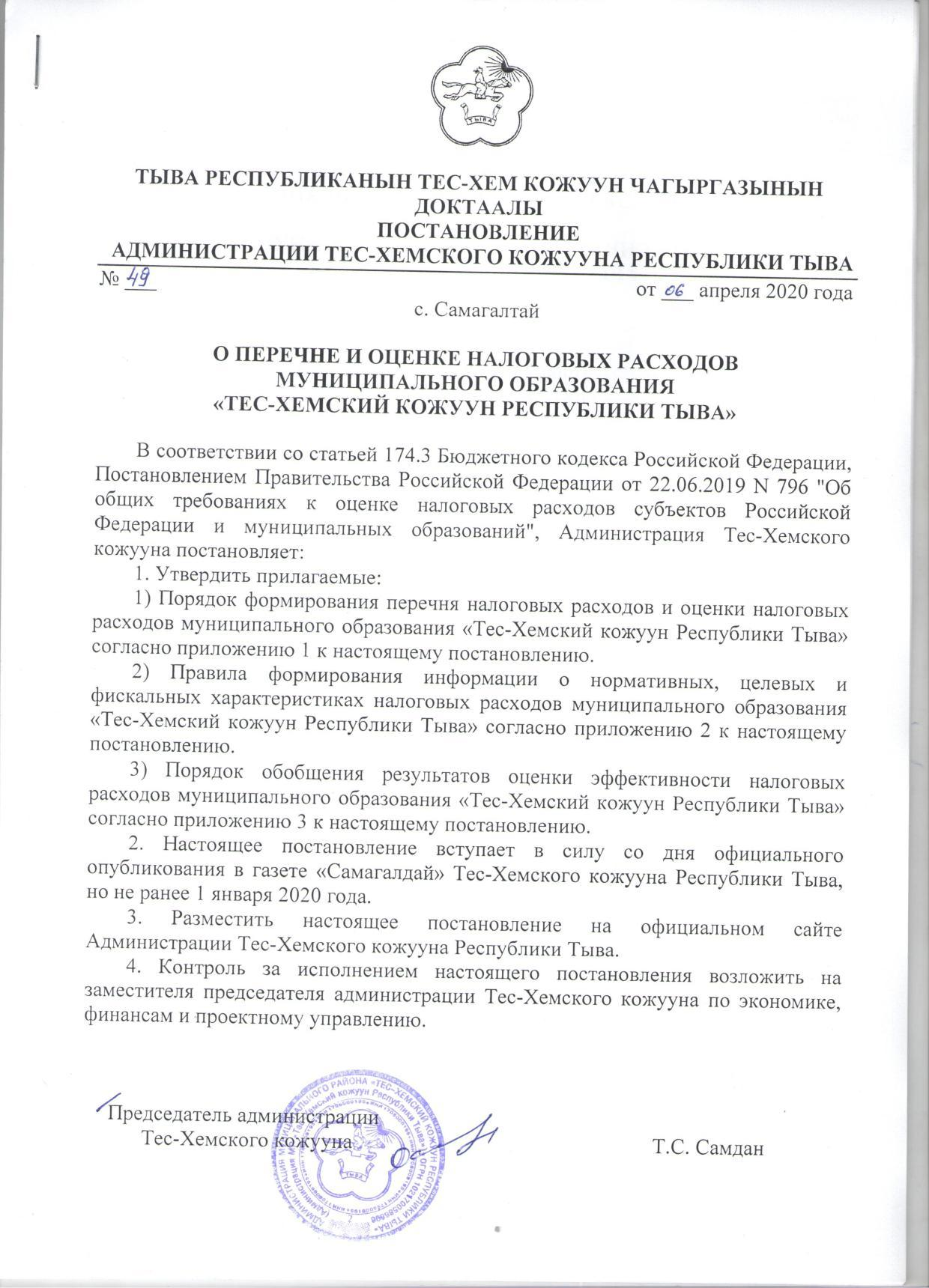 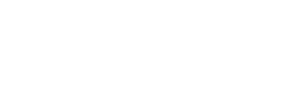 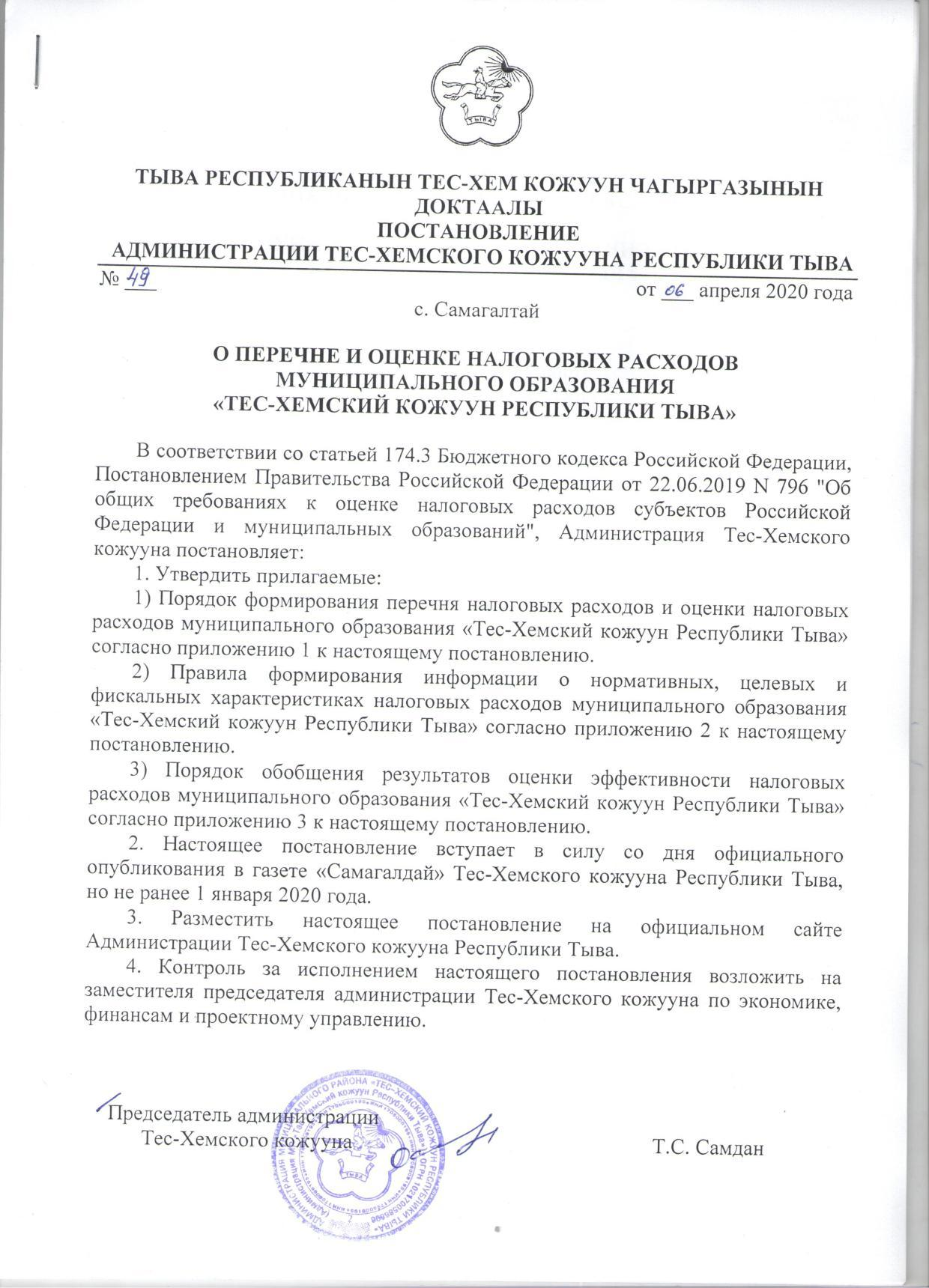 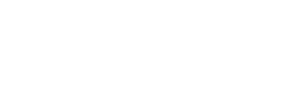 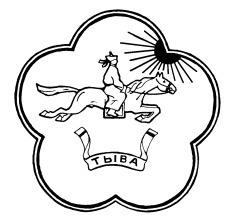 ТЫВА РЕСПУБЛИКАНЫН ТЕС-ХЕМ КОЖУУН ЧАГЫРГАЗЫНЫН ДОКТААЛЫ ПОСТАНОВЛЕНИЕАДМИНИСТРАЦИИ ТЕС-ХЕМСКОГО КОЖУУНА РЕСПУБЛИКИ ТЫВА№ 49                                                                                          от 06 апреля 2020 года с. СамагалтайО ПЕРЕЧНЕ И ОЦЕНКЕ НАЛОГОВЫХ РАСХОДОВ МУНИЦИПАЛЬНОГО ОБРАЗОВАНИЯ«ТЕС-ХЕМСКИЙ КОЖУУН РЕСПУБЛИКИ ТЫВА»В соответствии со статьей 174.3 Бюджетного кодекса Российской Федерации, Постановлением Правительства Российской Федерации от 22.06.2019 N 796 "Об общих требованиях к оценке налоговых расходов субъектов Российской Федерации и муниципальных образований", Администрация Тес-Хемского кожууна постановляет:1. Утвердить прилагаемые:1) Порядок формирования перечня налоговых расходов и оценки налоговых расходов муниципального образования «Тес-Хемский кожуун Республики Тыва» согласно приложению 1 к настоящему постановлению.2) Правила формирования информации о нормативных, целевых и фискальных характеристиках налоговых расходов муниципального образования «Тес-Хемский кожуун Республики Тыва» согласно приложению 2 к настоящему постановлению.3) Порядок обобщения результатов оценки эффективности налоговых расходов муниципального образования «Тес-Хемский кожуун Республики Тыва» согласно приложению 3 к настоящему постановлению.2. Настоящее постановление вступает в силу со дня официального опубликования в газете «Самагалдай» Тес-Хемского кожууна Республики Тыва, но не ранее 1 января 2020 года.3.	Разместить	настоящее	постановление	на	официальном	сайте Администрации Тес-Хемского кожууна Республики Тыва.4. Контроль за исполнением настоящего постановления возложить на заместителя председателя администрации Тес-Хемского кожууна по экономике, финансам и проектному управлению.Председатель администрацииТес-Хемского кожууна	Т.С. СамданПриложение 1 к постановлениюАдминистрации Тес-Хемского кожууна Республики Тыва от ____апреля 2020 года № ____ПОРЯДОКФОРМИРОВАНИЯ ПЕРЕЧНЯ НАЛОГОВЫХ РАСХОДОВ И ОЦЕНКИ НАЛОГОВЫХРАСХОДОВ МУНИЦИПАЛЬНОГО ОБРАЗОВАНИЯ «ТЕС-ХЕМСКИЙ КОЖУУН РЕСПУБЛИКИ ТЫВА»1. Общие положения1. Настоящий Порядок разработан в соответствии со статьей 174.3 Бюджетного кодекса Российской Федерации, Постановлением Правительства Российской Федерации от 22.06.2019 N 796 "Об общих требованиях к оценке налоговых расходов субъектов Российской Федерации и муниципальных образований" и определяет порядок формирования перечня налоговых расходов и оценки налоговых расходов муниципального образования «Тес-Хемский кожуун Республики Тыва» (далее - Порядок).2. Понятия, используемые в настоящем Порядке, означают следующее:"куратор налогового расхода" - орган местного самоуправления (орган администрации района), ответственный в соответствии с полномочиями, установленными нормативными правовыми актами муниципального образования, за достижение соответствующих налоговому расходу целей муниципальной программы	района	и	(или)	целей	социально-экономического	развития Тес-Хемского кожууна Респуюлики Тыва, не относящихся к муниципальным программам района;"нормативные характеристики налоговых расходов" - сведения о положениях нормативных правовых актов, которыми предусматриваются налоговые льготы, наименование	налогов	по	которым	установлены	льготы,	категориях плательщиков, для которых предусмотрены льготы, а также иные характеристики по перечню согласно приложению 2 к настоящему Порядку;"оценка налоговых расходов муниципального образования" - комплекс мероприятий	по	оценке	объемов	налоговых	расходов	муниципального образования, обусловленных льготами, предоставленными плательщикам, а также по оценке эффективности налоговых расходов муниципального образования;"оценка объемов налоговых расходов муниципального образования" -определение	объемов	выпадающих	доходов	бюджета	муниципального образования, обусловленных льготами, предоставленными плательщикам;"оценка эффективности налоговых расходов муниципального образования" -комплекс мероприятий, позволяющих сделать вывод о целесообразности ирезультативности предоставления плательщикам льгот исходя из целевых характеристик налогового расхода муниципального образования;"паспорт налогового расхода" - совокупность данных о фискальных и целевых характеристиках налогового расхода, куратором налогового расхода;нормативных, составляемый"перечень налоговых расходов" - документ, содержащий сведения о распределении	налоговых	расходов	района	в	соответствии	с	целями муниципальных программ района, структурных элементов муниципальных программ района и (или), целями социально-экономической политики района, не относящимися к муниципальным программам района, а также о кураторах налоговых расходов;"плательщики" - плательщики налогов;"социальные налоговые расходы" - целевая категория налоговых расходов, включающая налоговые	расходы, предоставляемые отдельным социально незащищенным группам населения;"стимулирующие налоговые расходы" - целевая категория налоговых расходов, предполагающих стимулирование экономической активности субъектов предпринимательской деятельности и последующее увеличение доходов в бюджет района;"технические налоговые расходы" - целевая категория налоговых расходов, предполагающих уменьшение расходов плательщиков, имеющих право на льготы, финансовое обеспечение которых осуществляется в полном объеме или частично за счет бюджета района;"целевые характеристики налоговых расходов" - сведения о целевой категории налоговых расходов, целях предоставления плательщикам налоговых льгот, а также иные характеристики, предусмотренные приложением 2 к настоящему Порядку;"фискальные характеристики налоговых расходов" - сведения об объеме льгот, предоставленных плательщикам, о численности получателей льгот, об объеме налогов, сборов, задекларированных ими для уплаты в бюджет района, а также иные характеристики, предусмотренные приложением 2 к настоящему Порядку.3. В целях оценки налоговых расходов муниципального образования «Тес-Хемский кожуун Республики Тыва» (далее - муниципальное образование) Управление экономики, развитие малого и среднего предпринимательства (далее -УЭРМиСП):1) формирует перечень налоговых расходов муниципального образования по форме согласно приложению 1 к настоящему Порядку;2) определяет правила формирования информации о нормативных, целевых и фискальных характеристиках налоговых расходов муниципального образования, подлежащей включению в паспорта налоговых расходов муниципального образования;3) обеспечивает сбор и формирование информации о нормативных, целевых и фискальных характеристиках налоговых расходов бюджета, необходимой для проведения их оценки, в том числе формирует оценку объемов налоговых расходов района за отчетный финансовый год, а также оценку объемов налоговых расходов района на текущий финансовый год, очередной финансовый год и плановый период;4) осуществляет обобщение результатов оценки эффективности налоговых расходов, проводимой кураторами налоговых расходов.4. В целях оценки налоговых расходов муниципального образования главные администраторы доходов бюджета муниципального образования представляют в УЭРМиСП информацию о фискальных характеристиках налоговых расходов за отчетный финансовый год, а также информацию о стимулирующих налоговых расходов за шесть лет, предшествующих отчетному финансовому году ежегодно до 25 мая.5. В целях оценки налоговых расходов муниципального образования кураторы налоговых расходов:1)	формируют	паспорта	налоговых	расходов	района,	содержащие информацию, предусмотренную приложением 2 к настоящему Порядку;2)	осуществляют	оценку	эффективности	налоговых муниципального образования и направляют результаты такой УЭРМиСП.расходов оценки в2. Формирование перечня налоговых расходов муниципального образования6. Проект перечня налоговых расходов района на очередной финансовый год и плановый период формируется УЭРМиСП до 25 марта и направляется на согласование ответственным исполнителям муниципальных программ, а также иным органам и организациям, которых проектом перечня налоговых расходов предлагается закрепить в качестве кураторов налоговых расходов.7. Органы, организации и учреждения, указанные в пункте 6 настоящего Порядка до 10 апреля рассматривают проект перечня налоговых расходов на предмет предлагаемого распределения налоговых расходов в соответствии с целями	муниципальных	программ	района,	структурных	элементов муниципальных программ района и (или), целями социально-экономической политики района и определения кураторов налоговых расходов.Замечания и предложения по уточнению проекта перечня налоговых расходов направляются в УЭРМ и СП.В случае если указанные замечания и предложения предполагают изменения куратора налогового расхода, замечания и предложения подлежат согласованию с предлагаемым куратором налогового расхода и направляются в УЭРМиСП в течение срока, указанного в абзаце первом настоящего пункта.В случае если эти замечания и предложения не направлены в УЭРМиСП в течение срока, указанного в абзаце первом настоящего пункта, проект перечня считается согласованным.В случае если замечания и предложения по уточнению проекта перечня налоговых расходов не содержат предложений по уточнению предлагаемого распределения	налоговых	расходов	района	в	соответствии	с	целями муниципальных программ района, структурных элементов муниципальных программ района и (или) целями социально-экономической политики района, не относящимся к муниципальным программам района, проект перечня налоговых расходов считается согласованным в соответствующей части.Согласование проекта перечня налоговых расходов в части позиций, изложенных идентично позициям перечня налоговых расходов на текущий финансовый год и плановый период, не требуется, за исключением случаев внесения изменений в перечень муниципальных программ района, структурные элементы муниципальных программ района и (или) случаев изменения полномочий органов, организаций, указанных в пункте 6 настоящего Порядка.При наличии разногласий по проекту перечня налоговых расходов УЭРМ и СП до 20 апреля обеспечивает проведение согласительных совещаний с соответствующими органами, организациями. Разногласия, не урегулированные по результатам таких совещаний до 30 апреля рассматриваются Главой Тес-Хемского кожууна.8. В срок не позднее 7 рабочих дней после завершения процедур, указанных в пункте 7 настоящего Порядка, перечень налоговых расходов считается сформированным и	размещается на	официальной	сайте	Администрации Тес-Хемского	кожууна	в	информационно-телекоммуникационной	сети "Интернет".9. В случае внесения в текущем финансовом году изменений в перечень муниципальных программ, структуру муниципальных программ и (или) изменения полномочий органов, организаций, указанных в пункте 6 настоящего Порядка, затрагивающих перечень налоговых расходов, кураторы налоговых расходов в срок не позднее 10 рабочих дней с даты соответствующих изменений направляют в УЭРМиСП соответствующую информацию для уточнения указанного перечня.10. Уточненный перечень налоговых расходов формируется в срок до 1октября	текущего	финансового	года	(в	случае	уточнения	структуры муниципальных программ в рамках формирования проекта решения о бюджете муниципального образования на очередной финансовый год и плановый период) и до 15 декабря текущего финансового года (в случае уточнения структуры муниципальных программ в рамках рассмотрения и утверждения проекта решения о бюджете муниципального образования на очередной финансовый год и плановый период).3. Оценка налоговых расходов муниципального образования11. Методики оценки эффективности налоговых расходов разрабатываются кураторами налоговых расходов и утверждаются по согласованию с Управлением финансов администрации Тес-Хемского кожууна и УЭРМиСП.12. В целях оценки эффективности налоговых расходов УЭРМиСП формирует и направляет ежегодно, до 1 июня, кураторам налоговых расходов оценку объемов налоговых расходов за отчетный финансовый год, оценку объемов налоговых расходов на текущий финансовый год, очередной финансовый год и плановый период, а также информацию о значениях фискальных характеристик	налоговых	расходов	на	основании	информации	главных администраторов доходов бюджета муниципального образования.Оценка	эффективности	налоговых	расходов	района	осуществляется кураторами налоговых расходов и включает:1)	оценку	целесообразности	налоговых	расходов	муниципального образования;2)	оценку	результативности	налоговых	расходов	муниципального образования.13. Критериями целесообразности налоговых расходов являются:1) соответствие налоговых расходов целям муниципальных программ, структурных элементов муниципальных программ района и (или) целям социально-экономической	политики	муниципального	образования,	не относящимся к муниципальным программам района;2)	востребованность	плательщиками	представленных	льгот,	которая характеризуется соотношением численности плательщиков, воспользовавшихся правом на льготы, и общей численности плательщиков за пятилетний период.14.	В	случае	несоответствия	налоговых	расходов	муниципального образования хотя бы одному из критериев, указанных в пункте 13 настоящего Порядка, куратору налоговых расходов надлежит представить в УЭРМиСП предложения о сохранении (уточнении, отмене) льгот для плательщиков.15.	В	качестве	критерия	результативности	налоговых	расходов муниципального образования определяется как минимум один показатель (индикатор) достижений целей муниципальной программы района и (или) целей социально-экономической политики района, не относящихся к муниципальным программам, либо иной показатель (индикатор), на значение которого оказываютвлияние налоговые расходы района.16.	Оценка	результативности	налоговых	расходов	муниципального образования включает оценку бюджетной эффективности налоговых расходов муниципального образования.Оценке подлежит вклад предусмотренных для плательщиков льгот в изменение значения показателя (индикатора) достижения целей муниципальной программы района и (или) целей социально-экономической политики района, не относящихся к муниципальным программам, который рассчитывается как разница между значением указанного показателя (индикатора) с учетом льгот и значением указанного показателя (индикатора) без его учета.17. В целях проведения оценки бюджетной эффективности налоговых расходов муниципального образования осуществляется сравнительный анализ результативности	предоставления	льгот	и	результативности	применения альтернативных механизмов достижения целей муниципальной программы района и (или) целей социально-экономической политики района, не относящихся к муниципальным программам района, включающий сравнение объемов расходов бюджета района в случае применения альтернативных механизмов достижения целей муниципальной программы района и (или) целей социально-экономической политики района, не относящихся к муниципальным программам района, и объемов предоставленных льгот (расчет прироста показателя (индикатора) достижения	целей	муниципальной	программы	района	и     (или)	целей социально-экономической политики района, не относящихся к муниципальным программам района, на 1 рубль налоговых расходов района и на 1 рубль расходов бюджета района для достижения того же показателя (индикатора) в случае применения альтернативных механизмов).18.	В	качестве	альтернативных	механизмов	достижения	целей муниципальных программ и (или) целей социально-экономической политики, не относящихся к муниципальным программам могут учитываться в том числе:1) субсидии или иные формы непосредственной финансовой поддержки плательщиков,	имеющих	право	на	льготы,	за	счет	средств	бюджета муниципального образования;2) предоставление муниципальных гарантий муниципального образования по обязательствам плательщиков, имеющих право на льготы;3) совершенствование нормативного регулирования и (или) порядка осуществления	контрольно-надзорных	функций	в	сфере	деятельности плательщиков, имеющих право на льготы;4) оценка совокупного бюджетного эффекта (самоокупаемости) налоговых расходов (в отношении стимулирующих налоговых расходов района).19.      Оценка      совокупного      бюджетного      эффекта      (самоокупаемости) стимулирующих налоговых расходов муниципального образования определяетсяотдельно по каждому налоговому расходу. В случае если для отдельных категорий плательщиков, имеющих право на льготы, предоставлены льготы по нескольким	видам	налогов,	оценка	совокупного	бюджетного	эффекта (самоокупаемости) налоговых расходов района определяется в целом в отношении соответствующей категории плательщиков, имеющих льготы.Приложение 1 к Порядкуформирования перечня налоговых расходов и оценки налоговых расходов муниципального образования «Тес-Хемский кожуун Республики Тыва»от ____апреля 2020 года № ____Перечень налоговых расходов муниципального образования «Тес-Хемский кожуун Республики Тыва» по состоянию на________Документ создан в электронной форме. № 1061 от 07.04.2020. Исполнитель: Сарыг-оол О.В. Страница 11 из 18. Страница создана: 07.04.2020 05:44Приложение 2 к Порядкуформирования перечня налоговых расходов и оценки налоговых расходов муниципального образования «Тес-Хемский кожуун Республики Тыва»от ____апреля 2020 года № ____ПЕРЕЧЕНЬИНФОРМАЦИИ, ВКЛЮЧАЕМОЙ В ПАСПОРТ НАЛОГОВОГО РАСХОДА МУНИЦИПАЛЬНОГО ОБРАЗОВАНИЯ «ТЕС-ХЕМСКИЙ КОЖУУН РЕСПУБЛИКИ ТЫВА»Документ создан в электронной форме. № 1061 от 07.04.2020. Исполнитель: Сарыг-оол О.В. Страница 12 из 18. Страница создана: 07.04.2020 05:44Документ создан в электронной форме. № 1061 от 07.04.2020. Исполнитель: Сарыг-оол О.В. Страница 13 из 18. Страница создана: 07.04.2020 05:44Документ создан в электронной форме. № 1061 от 07.04.2020. Исполнитель: Сарыг-оол О.В. Страница 14 из 18. Страница создана: 07.04.2020 05:44Приложение 2 к постановлениюАдминистрации Тес-Хемского кожууна от ___апреля 2020 года № _____ПРАВИЛАФОРМИРОВАНИЯ ИНФОРМАЦИИ О НОРМАТИВНЫХ, ЦЕЛЕВЫХ И ФИСКАЛЬНЫХХАРАКТЕРИСТИКАХ НАЛОГОВЫХ РАСХОДОВ МУНИЦИПАЛЬНОГО ОБРАЗОВАНИЯ «ТЕС-ХЕМСКИЙ КОЖУУН РЕСПУБЛИКИ ТЫВА»1. Настоящие Правила формирования информации о нормативных, целевых и фискальных характеристиках налоговых расходов муниципального образования «Тес-Хемский кожуун Республики Тыва» (далее - Правила) разработаны в целях обеспечения сбора информации для проведения оценки налоговых расходов муниципального образования.2. УЭРМиСП ежегодно осуществляет учет и контроль информации о налоговых льготах, освобождениях и иных преференциях, установленных нормативными правовыми актами муниципального образования (далее - льготы).3. Информация о нормативных, целевых и фискальных характеристиках формируется УЭРМиСП в отношении льгот, включенных в перечень налоговых расходов муниципального образования на очередной финансовый год и плановый период, размещенный на официальном сайте Администрации Тес-Хемского кожууна в информационно-телекоммуникационной сети "Интернет".4. Формирование информации о налоговых расходах муниципального образования осуществляется УЭРМиСП в электронном виде (в формате электронной	таблицы)	в	разрезе	показателей,	включенных	в	перечень информации, включаемой в паспорт налогового расхода муниципального образования (приложение 2 к Порядку формирования перечня налоговых расходов и оценки налоговых расходов муниципального образования). Формат электронной таблицы доводится УЭРМиСП до кураторов налоговых расходов и главных администраторов доходов местного бюджета в течение 10 рабочих дней с даты	размещения	перечня     налоговых	расходов     на	официальном	сайте Администрации                         Тес-Хемского                         кожууна                         в информационно-телекоммуникационной сети "Интернет".5. В целях сбора и учета информации о нормативных и целевых характеристиках налоговых расходов муниципального образования кураторы налоговых расходов представляют в электронном виде в УЭРМиСП информацию по пунктам 4 - 9, 12 - 14 паспорта налогового расхода ежегодно до 1 июня. В случае внесения изменений в нормативные и целевые характеристики налоговых расходов муниципального образования указанная информация уточняется кураторами налоговых расходов до 1 сентября.6. В целях сбора и учета информации о фискальных налоговых расходов муниципального образования главныехарактеристиках администраторыДокумент создан в электронной форме. № 1061 от 07.04.2020. Исполнитель: Сарыг-оол О.В. Страница 15 из 18. Страница создана: 07.04.2020 05:44доходов местного бюджета представляют в УЭРМиСП:информацию по пунктам 15, 17 - 20 паспорта налогового расхода - ежегодно до 25 мая;уточненную информацию по пунктам 15, 17 - 20 паспорта налогового расхода - ежегодно до 1 июля.Перечень налоговых расходов с указанием целевых категорий налоговых расходов, доводится УЭРМиСП до главных администраторов доходов местного бюджета. Информация по пунктам 19 и 20 паспорта налогового расхода представляется главными администраторами доходов местного бюджета только в отношении налоговых расходов муниципального образования, для которых по пункту	8	паспорта	налогового	расхода	установлена	целевая	категория "стимулирующий налоговый расход муниципального образования".7. УЭРМиСП направляет кураторам налоговых расходов информацию по пунктам 15 - 20 паспорта налогового расхода ежегодно до 1 июня.8. УЭРМиСП ежегодно до 1 октября размещает информацию о нормативных, целевых и фискальных характеристиках налоговых расходов муниципального образования, включенных в перечень налоговых расходов (информацию по пунктам 1 - 16 паспорта налогового расхода), на официальном сайте Администрации	Тес-Хемского	кожууна	в информационно-телекоммуникационной сети "Интернет".Документ создан в электронной форме. № 1061 от 07.04.2020. Исполнитель: Сарыг-оол О.В. Страница 16 из 18. Страница создана: 07.04.2020 05:44Приложение 3 к постановлениюАдминистрации Тес-Хемского кожууна от ____апреля 2020 года № ____ПОРЯДОК ОБОБЩЕНИЯ РЕЗУЛЬТАТОВ ОЦЕНКИЭФФЕКТИВНОСТИ НАЛОГОВЫХ РАСХОДОВ МУНИЦИПАЛЬНОГО ОБРАЗОВАНИЯ «ТЕС-ХЕМСКИЙ КОЖУУН РЕСПУБЛИКИ ТЫВА»1. УЭРМиСП обобщает результаты оценки эффективности налоговых расходов.2. УЭРМиСП направляет обобщенную информацию о результатах оценки налоговых расходов по перечню информации, включаемой в паспорт налогового расхода муниципального образования, согласно приложению 2 к Порядку формирования перечня налоговых расходов и оценки налоговых расходов муниципального	образования	в	Управление	финансов	администрации Тес-Хемского кожууна в срок до 1 августа.3. Уточненные результаты оценки налоговых расходов муниципального образования «Тес-Хемский кожуун Республики Тыва» при необходимости по той же форме направляются в Управление финансов администрации Тес-Хемского кожууна в срок до 20 августа.4. Информация о налоговых расходах муниципального образования «Тес-Хемский кожуун Республики Тыва» размещается до 1 октября на официальном	сайте	Администрации	Тес-Хемского	кожууна	в информационно-телекоммуникационной сети "Интернет".5. Результаты оценки налоговых расходов учитываются при формировании основных направлений бюджетной и налоговой политики, а также при проведении оценки эффективности реализации муниципальных программ в соответствии с Порядком разработки, реализации и оценки эффективности муниципальных программ.Документ создан в электронной форме. № 1061 от 07.04.2020. Исполнитель: Сарыг-оол О.В. Страница 17 из 18. Страница создана: 07.04.2020 05:44Лист согласования к документу № 1061 от 07.04.2020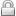 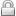 Инициатор согласования: Сарыг-оол О.В. и.о. заместителя председателя по экономике - начальник финансового управленияСогласование инициировано: 07.04.2020 05:45Документ создан в электронной форме. № 1061 от 07.04.2020. Исполнитель: Сарыг-оол О.В. Страница 18 из 18. Страница создана: 07.04.2020 05:55N ппНаименова ние налога, по которому предусматр иваются налоговые льготы, освобожде ние и иные преференц ииРеквизиты нормативн ого правового акта муниципал ьного образован ия, которым предусмат ривается налоговая льгота, освобожде ние и иные преференц ии по налогамПериод действия налоговых льгот, освобожде ний и иных преференц ий по налогамРазмер налоговой ставки, в пределах которой предоставляе тся налоговая льготаЦелевая категория налогового расхода (социальны й, стимулиру ющий, технически й налоговый расход)Цель предостав ления налоговог о расходаЦелевая категория плательщико в, для которых предусмотре ны налоговые льготы, освобождени я, преференцииНаименовани е муниципальн ой программы (подпрограм мы) или направления цели социально-эк ономическог о развития района, целям которого соответствуе т налоговый расходНаименование целевого индикатора (показателя), определенного муниципально й программой, или целью социально-экон омической политики муниципальног о образования, не относящийся к муниципальны м программам, на достижение которого направлен налоговый расходОтветственн ый исполнитель муниципальн ой программы (подпрограм мы) или направления социально-эк ономическог о развития районаКуратор налоговог о расхода123456789101112Предоставляемая информацияПредоставляемая информацияИсточник данныхИсточник данныхI.	Нормативные	характеристики	налогового	расхода	муниципального образования	«Тес-Хемский	кожуун	Республики	Тыва»	(далее	-муниципальное образование)I.	Нормативные	характеристики	налогового	расхода	муниципального образования	«Тес-Хемский	кожуун	Республики	Тыва»	(далее	-муниципальное образование)I.	Нормативные	характеристики	налогового	расхода	муниципального образования	«Тес-Хемский	кожуун	Республики	Тыва»	(далее	-муниципальное образование)I.	Нормативные	характеристики	налогового	расхода	муниципального образования	«Тес-Хемский	кожуун	Республики	Тыва»	(далее	-муниципальное образование)1.Наименование налога, по которому предусматриваются налоговые льготы, освобождение и иные преференцииНаименование налога, по которому предусматриваются налоговые льготы, освобождение и иные преференцииперечень налоговых расходов2.Нормативные	правовые	акты	муниципального образования,     их     структурные	единицы,	которыми предусматриваются налоговые льготы, освобождения и иные преференции по налогамНормативные	правовые	акты	муниципального образования,     их     структурные	единицы,	которыми предусматриваются налоговые льготы, освобождения и иные преференции по налогамперечень налоговых расходов3.Категории	плательщиков	налогов,	для	которых предусмотрены налоговые льготы, освобождения и иные преференцииКатегории	плательщиков	налогов,	для	которых предусмотрены налоговые льготы, освобождения и иные преференцииперечень налоговых расходов4.Условия предоставления налоговых льгот, освобождений и иных преференций для плательщиков налоговУсловия предоставления налоговых льгот, освобождений и иных преференций для плательщиков налоговкуратор налогового расхода5.Целевая категория плательщиков налогов, для которых предусмотрены налоговые льготы, освобождения и иные преференцииЦелевая категория плательщиков налогов, для которых предусмотрены налоговые льготы, освобождения и иные преференциикуратор налогового расхода6.Даты вступления в силу положений нормативных правовых	актов	муниципального	образования, устанавливающих налоговые льготы, освобождения и иные преференции по налогамДаты вступления в силу положений нормативных правовых	актов	муниципального	образования, устанавливающих налоговые льготы, освобождения и иные преференции по налогамкуратор налогового расхода7.Даты вступления в силу нормативных правовых актов, отменяющих налоговые льготы, освобождения и иные преференции для плательщиков налоговДаты вступления в силу нормативных правовых актов, отменяющих налоговые льготы, освобождения и иные преференции для плательщиков налоговкуратор налогового расходаII. Целевые характеристики налогового расхода муниципального образованияII. Целевые характеристики налогового расхода муниципального образованияII. Целевые характеристики налогового расхода муниципального образованияII. Целевые характеристики налогового расхода муниципального образования8.Целевая категория налогового расхода муниципальногоЦелевая категория налогового расхода муниципальногокураторобразованияналогового расхода9.Цели предоставления налоговых льгот, освобождений и иных	преференций	для	плательщиков	налогов, установленных	нормативными	правовыми      актами муниципального образованиякуратор налогового расхода10.Наименования	муниципальной	программы (непрограммного направления деятельности), в рамках которой реализуются цели предоставления налогового расходаперечень налоговых расходов11.Наименования структурных элементов муниципальной программы,	в	рамках	которых	реализуются	цели предоставления налогового расходаперечень налоговых расходов12.Показатели	(индикаторы)	достижения	целей предоставления     налогового     расхода,	в	том	числе показатели муниципальной программы и ее структурных элементовкуратор налогового расхода13.Фактическое	значение	показателей	(индикаторов) достижения целей предоставления налогового расхода, в том числе показателей муниципальной программы и ее структурных элементовкуратор налогового расхода14.Прогнозные	(оценочные)	значения	показателей (индикаторов)      достижения      целей      предоставления налогового      расхода,	в      том	числе	показателей муниципальной программы и ее структурных элементов, на текущий финансовый год, очередной финансовый год и плановый периодкуратор налогового расходаIII. Фискальные характеристики налогового расхода муниципального образованияIII. Фискальные характеристики налогового расхода муниципального образованияIII. Фискальные характеристики налогового расхода муниципального образования15.Объем	налоговых	льгот,	освобождений	и	иных преференций,	предоставленных	для	плательщиков налогов за отчетный финансовый год (тыс. рублей)данные главного администратора доходов16.Оценка объема представленных налоговых расходов на текущий финансовый год, очередной финансовый год и плановый период (тыс. рублей)УЭРМиСП17.Общая численность плательщиков налогов в отчетном финансовому году (единиц)данные главного администратора доходов18.Численность плательщиков налогов, воспользовавшихся правом на получение налоговых льгот, освобождений и иных	преференций	в	отчетном	финансовом	году (единиц)данные главного администратора доходов19.Базовый объем налогов, задекларированных для уплаты получателями налоговых расходов, в бюджет района по видам налогов (тыс. рублей)данные главного администратора доходов20.Объем	налогов,	задекларированных	для	уплаты получателями соответствующего налогового расхода за шесть лет, предшествующих отчетному финансовому году (тыс. рублей)данные главного администратора доходов